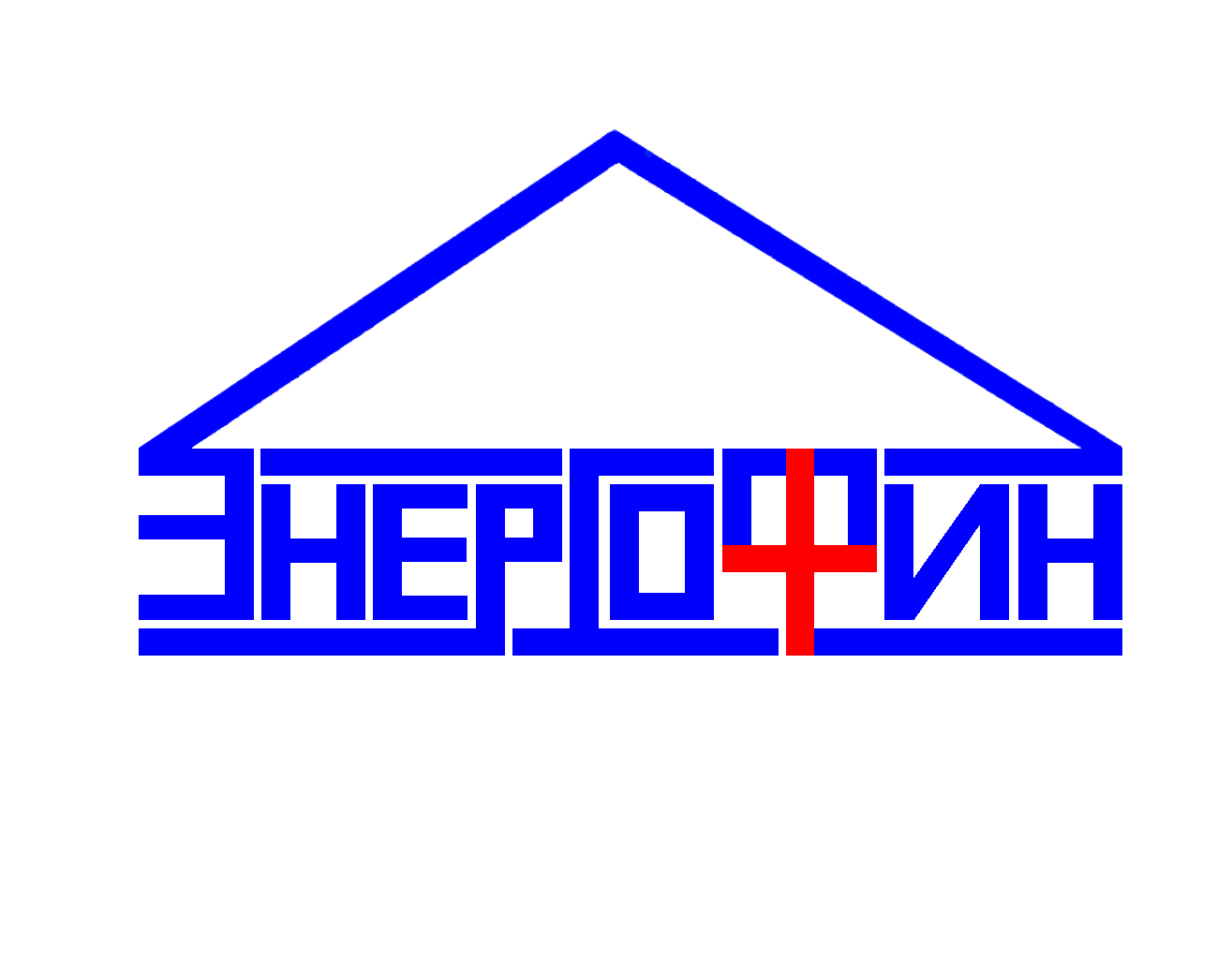 КАРТОЧКА КЛИЕНТА ООО «ЭНЕРГОФИН +»Генеральный директор                                                                  И. А. ИвлевПолное наименование организацииОбщество с ограниченной ответственностью «Энергофин плюс»Сокращенное наименование организацииООО «Энергофин +»Свидетельство о регистрации (ОГРН)1063015048755ИНН3015074850КПП300901001Расчетный счет40702810700000044121ОКТМО12642466ОКПО96257301Юридический адрес416459, Астраханская область, Приволжский район, Кирпичный завод № 1 п., Клубная ул., дом 25, квартира 28 Фактический адрес414024, Астрахань г., 3-я Рыбацкая, дом 9Электронная почтаТелефон/факс(8512) 60-84-04Генеральный директорИвлев Илья АндреевичДействуетНа основании УставаБанкБанк ГПБ (АО) г. МоскваКорреспондентский счет30101810200000000823БИК044525823